Directorio de Agencias de PRDirectorio de Municipios de PRDirectorio de Agencias Federales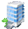 Oficina CentralDirección PostalTeléfonos / FaxHorario de Servicio570 Ave. HostosUrb. BaldrichHato Rey, 00918	PO Box 190909San Juan, PR 00919-0909Tel:(787)766-0505 Tel Audio Impedido: N/AFax:(787) 753-9846Ejecutivo:Pedro Rúa JovetCerca de:Web:http://www.prnet.pr/ Sombrilla:WIPRMapa:Ruta AMA:B17Parada TU:Domenech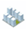 Oficinas de Servicio a través de Puerto RicoOficinas de Servicio a través de Puerto RicoOficinas de Servicio a través de Puerto RicoOficinas de Servicio a través de Puerto RicoDirección Física Dirección PostalTeléfonos / Fax Horario de ServicioN/A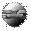 Otros Enlaces